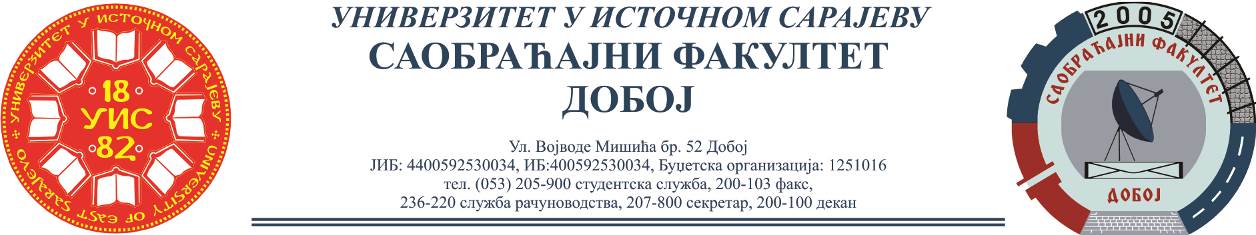 REZULTATI PRVOG KOLOKVIJUMA IZ PREDMETA LOGISTIČKI CENTRI,ODRŽANOG 20.04.2022.Kolokvijum su položili:Ukoliko student želi da ostvari uvid u rad potrebno je da se obrati u kabinet broj 42.Red.br.Ime i prezimeBr.indeksaOstvarenobodova(Max 50)1.Almedina Hadžikadunić1454/19502.Berina Šakanović1453/19453.Nedžada Mujaković1473/1935